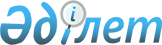 О внесении изменений в приказ Министра сельского хозяйства Республики Казахстан от 2 июля 2015 года № 4-2/602 "Об утверждении Правил проведения сортоиспытания сельскохозяйственных растений"Приказ Министра сельского хозяйства Республики Казахстан от 19 апреля 2021 года № 129. Зарегистрирован в Министерстве юстиции Республики Казахстан 21 апреля 2021 года № 22582.
      ПРИКАЗЫВАЮ:
      1. Внести в приказ Министра сельского хозяйства Республики Казахстан от 2 июля 2015 года № 4-2/602 "Об утверждении Правил проведения сортоиспытания сельскохозяйственных растений" (зарегистрирован в Реестре государственной регистрации нормативных правовых актов № 11879) следующие изменения:
      преамбулу изложить в следующей редакции:
      "В соответствии с подпунктом 8-4) пункта 1 статьи 6 Закона Республики Казахстан "О семеноводстве" и подпунктом 1) статьи 10 Закона Республики Казахстан "О государственных услугах" ПРИКАЗЫВАЮ:";
      Правила проведения сортоиспытания сельскохозяйственных растений, утвержденные указанным приказом, изложить в новой редакции согласно приложению к настоящему приказу.
      2. Департаменту производства и переработки растениеводческой продукции Министерства сельского хозяйства Республики Казахстан в установленном законодательством порядке обеспечить:
      1) государственную регистрацию настоящего приказа в Министерстве юстиции Республики Казахстан;
      2) размещение настоящего приказа на интернет-ресурсе Министерства сельского хозяйства Республики Казахстан после его официального опубликования.
      3. Контроль за исполнением настоящего приказа возложить на курирующего вице-министра сельского хозяйства Республики Казахстан.
      4. Настоящий приказ вводится в действие по истечении десяти календарных дней после дня его первого официального опубликования.
      "СОГЛАСОВАН"
Министерство юстиции
Республики Казахстан
      "СОГЛАСОВАН"
Министерство цифрового развития,
инноваций и аэрокосмической
промышленности Республики Казахстан Правила проведения сортоиспытания сельскохозяйственных растений Глава 1. Общие положения
      1. Настоящие Правила проведения сортоиспытания сельскохозяйственных растений (далее – Правила) разработаны в соответствии с подпунктом 8-4) пункта 1 статьи 6 Закона Республики Казахстан "О семеноводстве" (далее – Закон о семеноводстве), подпунктом 1) статьи 10 Закона Республики Казахстан "О государственных услугах" (далее – Закон о государственных услугах), Законом Республики Казахстан "Об охране селекционных достижений" (далее – Закон об охране селекционных достижений) и определяют порядок проведения сортоиспытания сельскохозяйственных растений, а также порядок оказания государственной услуги "Государственное испытание сельскохозяйственных растений на хозяйственную полезность" (далее – государственная услуга).
      2. В настоящих Правилах используются следующие основные понятия:
      1) Государственная комиссия по сортоиспытанию сельскохозяйственных культур (далее – Государственная комиссия) – организация, находящаяся в ведении уполномоченного органа, осуществляющая экспертизу и испытание сортов растений на патентоспособность и хозяйственную полезность;
      2) сельскохозяйственные растения – зерновые, зернобобовые, крупяные, кормовые, масличные, эфиромасличные, технические, овощные, лекарственные, цветочные, плодовые, ягодные культуры, картофель, виноград;
      3) заявитель – физическое или юридическое лицо, которое подало заявку на выдачу патента на селекционное достижение и (или) заявку на испытание селекционного достижения на хозяйственную полезность;
      4) патентоспособность – соответствие сорта критериям новизны, отличимости, однородности и стабильности;
      5) экспертная организация – организация, подведомственная уполномоченному государственному органу в сфере охраны селекционных достижений, осуществляющая деятельность в соответствии с пунктом 1 статьи 3-2 Закона об охране селекционных достижений;
      6) сорт – группа сельскохозяйственных растений в рамках низшего из ботанических таксонов, которая определяется по степени выраженности признаков, характеризующих данный генотип или комбинацию генотипов, отличается от других групп сельскохозяйственных растений того же ботанического таксона одним или несколькими признаками либо степенью выраженности признаков и является стабильной. Охраняемыми категориями сорта являются: клон, линия, гибрид первого поколения, популяция;
      7) сортоиспытание – экспертиза и испытание селекционного достижения на патентоспособность и хозяйственную полезность, проводимые в порядке, установленном законодательством Республики Казахстан;
      8) уполномоченный государственный орган в области семеноводства (далее – уполномоченный орган) – центральный исполнительный орган, осуществляющий руководство и межотраслевую координацию в области семеноводства;
      9) оператор информационно-коммуникационной инфраструктуры "электронного правительства" (далее – оператор) – юридическое лицо, определяемое Правительством Республики Казахстан в соответствии с подпунктом 2) статьи 6 Закона Республики Казахстан "Об информатизации", на которое возложено обеспечение функционирования закрепленной за ним информационно-коммуникационной инфраструктуры "электронного правительства";
      10) электронная цифровая подпись (далее – ЭЦП) – набор электронных цифровых символов, созданный средствами электронной цифровой подписи и подтверждающий достоверность электронного документа, его принадлежность и неизменность содержания.
      3. Образец семенного и посадочного материала, предназначенный для сортоиспытания, отбирается с урожая предыдущего либо текущего года и сопровождается аттестатом или свидетельством на семена сельскохозяйственных растений по формам документации на семена, утвержденным приказом Министра сельского хозяйства Республики Казахстан от 23 августа 2004 года № 453 (зарегистрирован в Реестре государственной регистрации нормативных правовых актов № 3080), а также карантинным сертификатом по форме согласно приложению 14 к Правилам по охране территории Республики Казахстан от карантинных объектов и чужеродных видов, утвержденным приказом Министра сельского хозяйства Республики Казахстан от 29 июня 2015 года № 15-08/590 (зарегистрирован в Реестре государственной регистрации нормативных правовых актов № 12032) (далее – Правила по охране).
      4. Образец семенного и посадочного материала, ввозимый в Республику Казахстан для проведения сортоиспытания, сопровождается фитосанитарным сертификатом по форме согласно приложению 6 к Правилам по охране, и документами, подтверждающими сортовые и посевные качества.
      5. Образцы семенного и посадочного материала поступают на сортоиспытание свободными от посторонних примесей, семян других растений, а также не допускаются дражированные, протравленные семена, за исключением случаев, предусмотренных в договоре, заключенного между Государственной комиссией и заявителем.
      6. Образцы семенного и посадочного материала, представленные для сортоиспытания, поступают с внутренней и внешней этикеткой, содержащие:
      1) наименование сорта (если название еще не определено, то указывается селекционный номер). Наименование иностранного сорта записывают на языке заявителя и в транскрипции государственного или русского языка;
      2) наименование рода, вида (на латинском и государственном или русском языках).
      7. Заявитель направляет в Государственную комиссию образец (эталон сорта), включающий гербарий, семена, клубни, луковицы, черенки, соцветия (колосья, метелки, початки и другие части растений) для формирования и постоянного хранения семенного сортового генофонда.
      8. Государственная комиссия использует результаты испытаний, проведенных другими организациями Республики Казахстан, а также других государств, с которыми заключены соответствующие договоры, и данные, представленные заявителем.
      9. Перечни родов и видов растений, по которым патентоспособность и хозяйственная полезность оцениваются по данным государственного испытания или заявителя, утверждены приказом исполняющего обязанности Министра сельского хозяйства Республики Казахстан от 29 мая 2015 года № 4-2/490 (зарегистрирован в Реестре государственной регистрации нормативных правовых актов № 11479).
      10. Одновременно с проведением испытания сорта на хозяйственную полезность Государственная комиссия проводит испытание на отличимость, однородность, стабильность и составляет официальное описание по морфологическим признакам. 
      11. Государственная комиссия взимает плату за проведение испытания сортов сельскохозяйственных культур на патентоспособность (отличимость, однородность, стабильность), экспертизу копии заявления на патентоспособность с прилагаемыми документами, наименования сорта сельскохозяйственного растения, а также за оказание иных работ и услуг, по установленным ценам на товары (работы, услуги), производимые и (или) реализуемые государственными учреждениями в сфере сортоиспытания, утвержденным приказом Министра сельского хозяйства Республики Казахстан от 31 января 2020 года № 30 (зарегистрирован в Реестре государственной регистрации нормативных правовых актов № 19995).
      12. По заявке на выдачу патента на селекционное достижение, полевые испытания не проводятся, в случае если селекционное достижение ранее уже проходило испытание на отличимость, однородность, стабильность и хозяйственную полезность, и его описание идентично официальному описанию морфологических признаков селекционного достижения, составленной Государственной комиссией.
      При этом оплата взимается за экспертизу копии заявления на патентоспособность с прилагаемыми документами, наименования сорта и за ранее проведенные испытания на отличимость, однородность и стабильность. Глава 2. Порядок проведения сортоиспытания сельскохозяйственных растений Параграф 1. Порядок проведения экспертизы и испытания сортов на патентоспособность
      13. Экспертиза и испытание сорта на патентоспособность включает:
      1) проведение экспертизы копии заявки на выдачу патента;
      2) проведение экспертизы сорта на новизну;
      3) проведение экспертизы наименования сорта;
      4) испытание сортов сельскохозяйственных растений в лабораторных условиях на предмет отличимости и однородности по морфологическим и биохимическим признакам и соответствия описанию, представленному в заявке на выдачу патента на селекционное достижение (далее – лабораторное испытание);
      5) изучение новых сортов в полевых условиях в сравнении с сортами-эталонами, по признакам, определенным методиками проведения испытаний на отличимость, однородность, стабильность в разрезе культур, утвержденными Государственной комиссией в соответствии с пунктом 2 статьи 23-3 Закона о семеноводстве путем их визуальной оценки на соответствие критериям отличимости, однородности и стабильности согласно пунктам 3, 4 и 5 статьи 4 Закона об охране селекционных достижений (далее – полевое испытание на отличимость, однородность и стабильность).
      14. Копия заявки на выдачу патента на селекционное достижение и анкета селекционного достижения (далее – заявка на выдачу патента) поступает в Государственную комиссию от экспертной организации.
      15. При экспертизе и испытании сорта на патентоспособность по данным заявителя полевое испытание на отличимость, однородность и стабильность не проводится.
      16. Экспертиза и испытание сорта на патентоспособность по данным заявителя проводится в срок до одного года.
      17. Экспертиза и испытание сорта на патентоспособность по данным государственного сортоиспытания проводится не менее двух периодов от появления всходов до созревания (далее – вегетационный период).
      Для проведения экспертизы и испытания сорта на патентоспособность по данным государственного сортоиспытания Государственная комиссия направляет заявителю наряд на поставку семенного и посадочного материала по форме согласно приложению 1 к настоящим Правилам (далее – наряд на поставку семян).
      Заявитель представляет в Государственную комиссию необходимое количество семенного и посадочного материала согласно наряду на поставку семян.
      18. Экспертиза копии заявки на выдачу патента, экспертиза сорта на новизну, экспертиза наименования сорта проводится в двухмесячный срок.
      19. Экспертиза копии заявки на выдачу патента проводится Государственной комиссией путем проверки полноты предоставленной информации.
      20. Сорт считается новым, если на дату подачи заявки семена или другой посадочный материал данного селекционного достижения не продавались и не передавались другим лицам автором или его правопреемником для использования сорта на территории: 
      1) Республики Казахстан – ранее чем за один год до даты подачи заявки; 
      2) любого другого государства – ранее чем за четыре года по однолетним культурам и ранее чем за шесть лет по многолетним культурам до даты подачи заявки. 
      Если в результате экспертизы заявленного сорта на новизну установлено, что сорт не соответствует критерию новизны, Государственная комиссия в течение 10 (десяти) рабочих дней со дня выявления несоответствия составляет заключение об отказе в выдаче патента на селекционное достижение в растениеводстве по форме согласно приложению 2 к настоящим Правилам (далее – заключение об отказе в выдаче патента), и направляет его в экспертную организацию.
      21. Наименование селекционного достижения составляется в соответствии со статьей 6 Закона об охране селекционных достижений.
      22. Государственная комиссия по результатам проведения экспертизы наименования сорта на соответствие требованиям, указанным в статье 6 Закона об охране селекционных достижений, в двухмесячный срок со дня поступления копии заявки на выдачу патента направляет в экспертную организацию заключение по результатам проверки наименования селекционного достижения по форме согласно приложению 3 к настоящим Правилам.
      Если наименование сорта не отвечает требованиям, указанным в статье 6 Закона об охране селекционных достижений, то по запросу экспертной организации заявитель в двухмесячный срок предлагает новое наименование сорта.
      23. Лабораторное испытание проводится Государственной комиссией одновременно с полевыми испытаниями на отличимость, однородность и стабильность.
      В ходе лабораторного испытания:
      1) с использованием свода описания сортов, по которым проводились экспертиза и испытание на патентоспособность и хозяйственную полезность, с разделением на сорта, включенные в Государственный реестр селекционных достижений, рекомендуемых к использованию в Республике Казахстан (далее – Государственный реестр), и сорта, не включенные в Государственный реестр (далее – банк данных), определяется наличие отличимых признаков от других сортов;
      2) дается оценка однородности признаков на основе визуального анализа представленных материалов;
      3) проводятся биохимические исследования методом электрофореза.
      24. При выявлении отрицательных результатов лабораторного испытания (несоответствия признакам, указанным в представленной заявителем анкете селекционного достижения, и отсутствия явно выраженных отличимых признаков по морфологии и белковой формуле электрофоретического спектра) Государственная комиссия в течение 10 (десяти) рабочих дней направляет в экспертную организацию заключение об отказе в выдаче патента.
      25. При получении положительных результатов лабораторного испытания Государственная комиссия в течение 10 (десяти) рабочих дней принимает решение о продолжении полевых испытаний на отличимость, однородность и стабильность.
      26. Сорт отвечает требованиям отличимости, если он явно отличается от любого другого сорта, существование которого на момент подачи заявки на выдачу патента является общеизвестным.
      27. Сорт считается однородным, если с учетом особенностей его размножения остается однородным по селектируемым признакам.
      28. Сорт отвечает критерию стабильности, если его основные признаки остаются неизменными после каждого размножения, а в случае особого цикла размножения – в конце каждого цикла размножения.
      29. Результаты испытаний сорта на отличимость, однородность и стабильность обрабатываются Государственной комиссией в течение 10 (десяти) рабочих дней с использованием банка данных.
      30. В случае если заявитель не представит в течение 2 (двух) лет подряд семенной материал согласно наряду на поставку семян, направленному Государственной комиссией, сорт снимается с экспертизы и испытания на патентоспособность.
      31. Если в результате экспертизы и испытания на патентоспособность, проведенных Государственной комиссией, будет установлено, что заявленный сорт соответствует условиям патентоспособности, Государственная комиссия составляет заключение о патентоспособности сорта по форме согласно приложению 4 к настоящим Правилам, с описанием сорта согласно приложению 5 к настоящим Правилам и в течение 10 (десяти) рабочих дней в двух экземплярах направляет их в экспертную организацию. 
      32. При установлении Государственной комиссией несоответствия заявленного сорта одному из критериев новизны, отличимости, однородности и стабильности, Государственная комиссия составляет заключение об отказе в выдаче патента и в течение 10 (десяти) рабочих дней направляет его в двух экземплярах в экспертную организацию.
      33. Патентообладатель поддерживает сорт в течение срока действия патента таким образом, чтобы сохранялись признаки, указанные в официальном описании сорта, составленном на дату регистрации их в Государственном реестре Республики Казахстан охраняемых сортов растений, который ведется экспертной организацией.
      34. Патентообладатель представляет по запросу Государственной комиссии образцы семенного и посадочного материала для проведения контрольных испытаний и проверки сохранности сорта в течение 12 (двенадцати) месяцев с даты направления запроса. Параграф 2. Порядок оказания государственной услуги "Государственное испытание сельскохозяйственных растений на хозяйственную полезность"
      35. Государственная услуга оказывается Министерством сельского хозяйства Республики Казахстан (далее – услугодатель). 
      36. Государственное испытание сорта на хозяйственную полезность включает:
      1) прием заявки на испытание селекционного достижения на хозяйственную полезность (далее – заявка);
      2) экспертизу заявки и наименования сорта;
      3) проведение полевых испытаний на хозяйственную полезность;
      4) идентификацию сорта по морфологическим признакам;
      5) регистрацию описания сорта по точным и воспроизводимым признакам, определяющим сортовую принадлежность в банке данных.
      В случае если по заявленному сорту имеется положительное заключение на выдачу патента, экспертиза наименования сорта не проводится.
      37. Для получения государственной услуги заявитель либо его представитель по доверенности (далее – услугополучатель) подает в бумажном виде через канцелярию Государственной комиссии, либо посредством веб-портала "электронного правительства" www.egov.kz (далее – веб-портал) заявку, включающую документы и материалы, указанные в приложении 6 к настоящим Правилам. 
      38. Перечень основных требований для проведения испытания сортов на хозяйственную полезность, включающий характеристики процесса, форму, содержание и результат оказания, а также иные сведения с учетом особенностей предоставления государственной услуги изложен в стандарте государственной услуги "Государственное испытание сельскохозяйственных растений на хозяйственную полезность" согласно приложению 6 к настоящим Правилам (далее – Стандарт государственной услуги).
      39. Специалист канцелярии Государственной комиссии в день поступления осуществляет регистрацию заявки, и документов и материалов, указанных в Стандарте государственной услуги, в течение 30 (тридцати) минут с момента поступления и направляет их руководителю Государственной комиссии для определения ответственного исполнителя.
      Подтверждением принятия заявки на бумажном носителе в канцелярии Государственной комиссии является отметка на его копии о регистрации с указанием даты, времени (часы, минуты).
      В случае обращения услугополучателя для получения государственной услуги через веб-портал, в "личном кабинете" услугополучателя отображается статус о принятии запроса для оказания государственной услуги, а также уведомление с указанием даты и времени получения результата государственной услуги.
      При представлении услугополучателем неполного пакета документов и (или) документов с истекшим сроком действия, ответственный исполнитель Государственной комиссии отказывает в приеме заявки.
      При обращении услугополучателя после окончания рабочего времени, в выходные и праздничные дни согласно Трудовому кодексу Республики Казахстан, прием заявок и выдача результатов оказания государственной услуги осуществляются следующим рабочим днем.
      40. Заявка от иностранных услугополучателей подается в Государственную комиссию через их представителя по доверенности и (или) представительства. Указанные представители и представительства осуществляют действия, связанные с ведением дел по заявке, в том числе по таможенному оформлению и рассылке семенного и посадочного материала для государственного испытания на хозяйственную полезность согласно наряду на поставку семян.
      41. Для включения селекционного достижения в планы государственных испытаний очередного сельскохозяйственного года заявка подается услугополучателем в Государственную комиссию не позднее 25 декабря, по культурам озимого сева не позднее 31 января.
      42. Документы и материалы, указанные в Стандарте государственной услуги, направляются в Государственную комиссию с указанием наименования сорта (если название не определено, то указывается селекционный номер) и подписью услугополучателя. Документы без указания наименования сорта (если название не определено – селекционного номера) возвращаются без рассмотрения в течение 3 (трех) рабочих дней с даты поступления заявки.
      43. Дополнительные документы, поступившие к заявке и содержащие признаки, которые не были приведены в первичных документах заявки и изменяющие сущность заявленного сорта, не принимаются во внимание при рассмотрении заявки. 
      44. Переписка с Государственной комиссией ведется услугополучателем по каждой заявке в отдельности.
      45. Государственное испытание сорта на хозяйственную полезность по данным услугополучателя проводится в срок до одного года.
      46. Государственное испытание сорта на хозяйственную полезность по данным государственного сортоиспытания, со дня закладки полевых опытов, проводится в следующие сроки:
      по зерновым, зернобобовым, крупяным, масличным, техническим, прядильным, однолетним кормовым, овощным, бахчевым, цветочно-декоративным культурам и картофелю – не менее двух вегетационных периодов;
      по многолетним травам – не менее двух циклов использования;
      по плодовым, ягодным культурам и винограду – не менее двух хозяйственных урожаев.
      В случаях неблагоприятных погодных условий, возникновения обстоятельств непреодолимой силы в период государственного испытания сорта на хозяйственную полезность, срок государственного испытания продлевается на один вегетационный период для дополнительного изучения сорта.
      47. Ответственный исполнитель Государственной комиссии проводит экспертизу заявки и наименования сорта в течение 10 (десяти) рабочих дней с даты поступления заявки. 
      В экспертизу заявки и наименования сорта входит рассмотрение правильности заполнения заявки и экспертиза анкеты селекционного достижения, а также проверка правильности предложенного наименования на соответствие требованиям, указанным в статье 6 Закона об охране селекционных достижений. 
      48. Ответственный исполнитель Государственной комиссии проводит экспертизу на отличимость сорта посредством банка данных Государственной комиссии по морфологическим признакам, также наименования сорта посредством базы наименования сортов Государственной комиссии на соответствие статье 6 Закона об охране селекционных достижений. 
      49. По основаниям, указанным в пункте 62 настоящих Правил, ответственный исполнитель Государственной комиссии в течение 10 (десяти) рабочих дней с даты поступления заявки направляет услугополучателю мотивированный ответ об отказе в оказании государственной услуги по форме согласно приложению 7 к настоящим Правилам.
      После положительного результата проведения экспертизы заявки и наименования сорта ответственный исполнитель Государственной комиссии направляет услугополучателю уведомление о принятии заявки на государственное испытание селекционного достижения на хозяйственную полезность по форме согласно приложению 8 к настоящим Правилам.
      50. Для проведения полевых испытаний на хозяйственную полезность Государственная комиссия направляет услугополучателю наряд на поставку семян.
      Услугополучатель представляет в Государственную комиссию необходимое количество семенного и посадочного материала по адресам и в сроки, указанные в наряде на поставку семян.
      51. При государственном испытании сорта на хозяйственную полезность по данным услугополучателя полевые испытания не проводятся в случаях, если услугополучатель представит документацию, подтверждающую положительные результаты испытания сорта уполномоченных органов других государств, проведенного в условиях, схожих по почвенно-климатическим параметрам с условиями рекомендуемой для использования административно-территориальной единицы.
      Представленные услугополучателем результаты испытания сорта свидетельствуют о превышении урожайности над лучшим сортом из числа рекомендуемых к использованию, с которым проводится сравнение испытываемых сортов по хозяйственно-полезным признакам (далее – стандарт по хозяйственно-полезным признакам), устойчивости к основным болезням на уровне со стандартами по хозяйственно-полезным признакам или наличии особых хозяйственно-ценных признаков, определяющих цель использования сорта.
      52. Полевые испытания проводятся в одном месте в условиях, обеспечивающих развитие культуры.
      53. В ходе проведения государственного испытания на хозяйственную полезность ответственный исполнитель Государственной комиссии по истечении двух вегетационных периодов проводит идентификацию сорта по морфологическим признакам (отличимость, однородность и стабильность), по результатам которой составляется официальное описание сорта.
      54. При несоответствии сорта по идентичности заявленному описанию, Государственная комиссия принимает решение об отклонении заявки и прекращении государственного испытания сорта на хозяйственную полезность в связи с затруднением или невозможностью определения сортовой принадлежности, и ответственный исполнитель Государственной комиссии готовит уведомление об оказании государственной услуги по форме согласно приложению 9 к настоящим Правилам, подписанный подписью (ЭЦП) руководителем Государственной комиссии, и направляет услугополучателю в течение 10 (десяти) рабочих дней со дня принятия решения.
      55. В случае если услугополучатель не представит в течение 2 (двух) лет подряд с момента регистрации заявки семенной и посадочный материал для государственного испытания на хозяйственную полезность согласно наряду на поставку семян, направленной Государственной комиссией, сорт снимается с государственного испытания сельскохозяйственных растений на хозяйственную полезность. 
      56. Результаты государственного испытания сельскохозяйственных растений на хозяйственную полезность по данным услугополучателя и по данным государственного испытания рассматриваются Экспертным советом по рассмотрению внесений изменений в Государственный реестр (далее – Экспертный совет), созданным Государственной комиссией с целью подготовки предложений по вопросам государственного испытания и охраны селекционных достижений.
      Экспертный совет по итогам рассмотрения результатов государственного испытания составляет заключение с обоснованием снятия селекционного достижения с дальнейшего государственного испытания сельскохозяйственных растений на хозяйственную полезность по форме согласно приложению 10 к настоящим Правилам, или заключение с обоснованием включения селекционного достижения в Государственный реестр селекционных достижений, рекомендуемых к использованию в Республике Казахстан по комплексу хозяйственно-ценных признаков по форме согласно приложению 11 к настоящим Правилам (далее – заключение Экспертного совета).
      57. Государственная комиссия в течение 10 (десяти) рабочих дней со дня составления заключения Экспертного совета направляет на рассмотрение Республиканской комиссии по вопросам сортоиспытания сельскохозяйственных растений, созданной услугодателем (далее – комиссия), результаты испытаний и заключение Экспертного совета.
      58. Комиссия по итогам рассмотрения результатов испытаний и заключения Экспертного совета направляет услугодателю предложение о снятии сорта с испытания или о рекомендации сорта к использованию по комплексу хозяйственно-ценных признаков для принятия соответствующего решения по внесению изменений и дополнений в Государственный реестр.
      59. Услугодатель после утверждения Государственного реестра в соответствии с подпунктом 21) пункта 1 статьи 6 Закона о семеноводстве в течение 3 (трех) рабочих дней направляет копию приказа в Государственную комиссию.
      60. Государственная комиссия после получения приказа в течение 3 (трех) рабочих дней направляет услугополучателю уведомление об оказании государственной услуги по форме согласно приложению 9 к настоящим Правилам.
      61. В случае сбоя информационной системы, содержащей необходимые сведения для оказания государственной услуги Государственная комиссия незамедлительно уведомляет оператора.
      В этом случае оператор в течение 1 (одного) рабочего дня составляет в произвольной форме протокол о технической проблеме и подписывает его с услугодателем. 
      Государственная комиссия обеспечивает внесение данных о стадии принятия заявки в информационную систему мониторинга оказания государственных услуг согласно подпункту 11) пункта 2 статьи 5 Закона о государственных услугах.
      62. Основаниями для отказа в оказании государственной услуги являются:
      1) установление недостоверности документов, представленных услугополучателем для проведения испытания сорта, и (или) данных (сведений), содержащихся в них;
      2) несоответствие услугополучателя и (или) представленных материалов, данных и сведений, необходимых для проведения испытания сорта, требованиям, установленным настоящими Правилами. Глава 3. Порядок обжалования решений, действий (бездействия) услугодателя, Государственной комиссии и (или) их должностных лиц по вопросам оказания государственных услуг
      63. Жалоба на решение, действие (бездействие) услугодателя, Государственной комиссии по вопросам оказания государственной услуги подается на имя руководителя услугодателя, Государственной комиссии, в уполномоченный орган по оценке и контролю за качеством оказания государственных услуг.
      64. Жалоба услугополучателя в соответствии с пунктом 2 статьи 25 Закона о государственных услугах подлежит рассмотрению:
      услугодателем, Государственной комиссией – в течение 5 (пяти) рабочих дней со дня ее регистрации;
      уполномоченным органом по оценке и контролю за качеством оказания государственных услуг – в течение 15 (пятнадцати) рабочих дней со дня ее регистрации.
      65. Срок рассмотрения жалобы услугодателем, Государственной комиссией, уполномоченным органом по оценке и контролю за качеством оказания государственных услуг в соответствии с пунктом 4 статьи 25 Закона о государственных услугах продлевается не более чем на 10 (десять) рабочих дней в случаях необходимости:
      1) проведения дополнительного изучения или проверки по жалобе либо проверки с выездом на место;
      2) получения дополнительной информации.
      В случае продления срока рассмотрения жалобы должностное лицо, наделенное полномочиями по рассмотрению жалоб, в течение 3 (трех) рабочих дней с момента продления срока рассмотрения жалобы сообщает в письменной форме (при подаче жалобы на бумажном носителе) или электронной форме (при подаче жалобы в электронном виде) услугополучателю, подавшему жалобу, о продлении срока рассмотрения жалобы с указанием причин продления.
      66. В случаях несогласия услугополучателя с результатами оказания государственной услуги, услугополучатель имеет право обратиться в суд в соответствии с подпунктом 6) пункта 1 статьи 4 Закона о государственных услугах. 
             _____________________________________________________________
                   (фамилия, имя, отчество (при его наличии) физического лица,
             _____________________________________________________________
                         наименование юридического лица) Наряд на поставку семенного и посадочного материала
      Республиканское государственное учреждение "Государственная комиссия по сортоиспытанию сельскохозяйственных культур" Министерства сельского хозяйства Республики Казахстан просит направить на сортоиспытание следующий семенной и (или) посадочный материал (нужное подчеркнуть):
      Срок поставки до "___" ____________ 20___ года
       Руководитель ________ _______________________________________
                   (подпись) (фамилия, имя, отчество (при его наличии))
                                                             Утверждаю
                                                 Руководитель республиканского
                                                 государственного учреждения
                                                 "Государственная комиссия
                                                 по сортоиспытанию
                                                 сельскохозяйственных культур"
                                                 Министерства сельского хозяйства
                                                 Республики Казахстан
                                                 ___________________________
                                                 ___________________________
                                                 (фамилия, имя, отчество (при
                                                 его наличии), подпись, печать)
                                                 "___" ______________ 20_ года Заключение об отказе в выдаче патента на селекционное достижение в растениеводстве
      Результаты исследования на Dus-test*
      Примечание:
       * расшифровка аббревиатуры: Dus-test – distinctness (отличимость),
       uniformity(однородность), stability (стабильность).
       Заключение по результатам экспертизы селекционного достижения на
       патентоспособность:
       _________________________________________________________________
       _________________________________________________________________
       _________________________________________________________________
       _________________________________________________________________
       (обоснование причин отказа в выдаче патента с приведением ссылок на
       действующее законодательство Республики Казахстан)
       Члены экспертного совета:
       ____________________________________________
       ____________________________________________
       ____________________________________________
       ____________________________________________
                                                             Утверждаю
                                                 Руководитель республиканского
                                                 государственного учреждения
                                                 "Государственная комиссия
                                                 по сортоиспытанию
                                                 сельскохозяйственных культур"
                                                 Министерства сельского хозяйства
                                                 Республики Казахстан
                                                 ___________________________
                                                 ___________________________
                                                 (фамилия, имя, отчество (при
                                                 его наличии), подпись, печать)
                                                 "___" ______________ 20_ года Заключение по результатам проверки наименования селекционного достижения
      Заявка № _____________________ Дата подачи заявки _____________________
       Культура: ___________________________________________________________
       Заявитель(и): ________________________________________________________
       Автор(ы): ___________________________________________________________
       ____________________________________________________________________
       Предложенное наименование селекционного достижения: __________________
       ____________________________________________________________________
       Селекционное достижение зарегистрировано под названием: _______________
       ____________________________________________________________________
       Основание проведения проверки: _______________________________________
       ____________________________________________________________________
       Краткая характеристика наименования: __________________________________
       ____________________________________________________________________
       Результаты экспертизы:________________________________________________
       ____________________________________________________________________
       (при несоответствии наименования сорта указать обоснования со ссылкой на
       действующее законодательство Республики Казахстан)
       Руководитель отдела экспертизы
       на патентоспособность ________________________________________________
                         (подпись) (фамилия, имя, отчество (при его наличии))
                                                             Утверждаю
                                                 Руководитель республиканского
                                                 государственного учреждения
                                                 "Государственная комиссия
                                                 по сортоиспытанию
                                                 сельскохозяйственных культур"
                                                 Министерства сельского хозяйства
                                                 Республики Казахстан
                                                 ___________________________
                                                 ___________________________
                                                 (фамилия, имя, отчество (при
                                                 его наличии), подпись, печать)
                                                 "___" ______________ 20_ года Заключение о патентоспособности сорта
      Примечание: * расшифровка аббревиатуры: Dus-test – distinctness (отличимость),
       uniformity (однородность), stability (стабильность).
       Заключение по результатам экспертизы селекционного достижения на
       патентоспособность:
       _________________________________________________________________
       _________________________________________________________________
       _________________________________________________________________
       _________________________________________________________________
                               (обоснование в выдаче патента)
       Члены экспертного совета:
       ____________________________________________
       ____________________________________________
       ____________________________________________
       ____________________________________________
                                                             Утверждаю
                                                 Руководитель республиканского
                                                 государственного учреждения
                                                 "Государственная комиссия
                                                 по сортоиспытанию
                                                 сельскохозяйственных культур"
                                                 Министерства сельского хозяйства
                                                 Республики Казахстан
                                                 ___________________________
                                                 ___________________________
                                                 (фамилия, имя, отчество (при
                                                 его наличии), подпись, печать)
                                                 "___" ______________ 20_ года Описание сорта  Стандарт государственной услуги "Государственное испытание сельскохозяйственных растений на хозяйственную полезность" Заявка на государственное испытание селекционного достижения на хозяйственную полезность
             ________________________________________________________________
                               (наименование и адрес услугополучателя) Мотивированный ответ об отказе в оказании государственной услуги
      В соответствии с подпунктом 2) пунктом 1 статьи 5 Закона Республики Казахстан
       "О государственных услугах", сотрудник услугодателя
       _________________________________________________________________
       Согласно решению Экспертного совета Государственной комиссии по
       сортоиспытанию сельскохозяйственных культур: 
       по сорту/гибриду ______________________ культуры _________________ отказывает
       в оказании государственной услуги:
       _________________________________________________________________
       (указать наименование государственной услуги)
       Основание для отказа: ________________________________________
       _________________________________________________________________
       _________________________________________________________________
       Настоящий отказ составлен в двух экземплярах, по одному для каждой стороны.
       _________________________________________________________________
       Руководитель: ________________________________________________
                   (фамилия, имя, отчество (при его наличии), подпись)
       Исполнитель: _________________________________________________
                   (фамилия, имя, отчество (при его наличии), подпись)
       Получил ______________________________________________________
       (фамилия, имя, отчество (при его наличии) услугополучателя, подпись)
       "___" _________ 20__ год. Уведомление о принятии заявки на государственное испытание селекционного достижения на хозяйственную полезность
      Культура _________________________________________________________
       Сорт, гибрид ______________________________________________________
                               (наименование нового сорта)
       Дата, номер регистрации заявки _____________________________________
       Заявитель(ли) _____________________________________________________
       Оригинатор(ы) ____________________________________________________
                   (полное официальное название оригинатора и доля участия в %)
       Действительными авторами нового сорта являются:
       _________________________________________________________________
       (фамилия, имя, отчество (при его наличии) всех авторов и доля участия в %)
       Решение Экспертного совета Государственной комиссии по данной заявке:
       _________________________________________________________________
       Выдача уведомления о включения сорта в Государственный реестр селекционных
       достижений, рекомендуемых к использованию в Республике Казахстан, либо снятия
       сорта с дальнейшего испытания:
       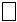  – по данным услугополучателя со дня подачи документов в Государственную
       комиссию – до одного года; при проведении испытаний и оценки сортов
       сельскохозяйственных растений по данным государственного сортоиспытания со дня
       закладки полевых опытов:
       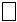  – зерновых, зернобобовых, крупяных, масличных, технических, прядильных,
       овощных, бахчевых, цветочно-декоративных культур и картофеля – до 3 лет;
       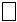  – кормовых – до 6 лет;
       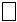  – плодовых, древесных, ягодных культур и винограда – до 12 лет.
       Руководитель: ___________________________________________________
                   (фамилия, имя, отчество (при его наличии), подпись)
       Исполнитель: ____________________________________________________
                         (фамилия, имя, отчество (при его наличии), подпись)



 Уведомление об оказании государственной услуги
      По результатам Государственного испытания сорта на хозяйственную полезность
       сорт, гибрид ____________ культура _______________________- 
       _________________________________________________________________
             (указать результат оказания государственной услуги (включен в
       Государственный реестр селекционных достижений, рекомендуемых к 
       использованию в Республике Казахстан либо снят с дальнейшего испытания))
       по области(ям) ____________________________________________________
       на основании _____________________________________________________
                         (указать заголовок, № и дату приказа/протокола)
       Руководитель: ____________________________________________________
                   (фамилия, имя, отчество (при его наличии), подпись)
       Исполнитель: _____________________________________________________
                   (фамилия, имя, отчество (при его наличии), подпись) Заключение с обоснованием снятия селекционного достижения с дальнейшего государственного испытания сельскохозяйственных растений на хозяйственную полезность  Заключение с обоснованием включения селекционного достижения в Государственный реестр селекционных достижений, рекомендуемых к использованию в Республике Казахстан по комплексу хозяйственно-ценных признаков
					© 2012. РГП на ПХВ «Институт законодательства и правовой информации Республики Казахстан» Министерства юстиции Республики Казахстан
				
      Министр сельского хозяйства
Республики Казахстан 

С. Омаров
Приложение
к приказу Министра
сельского хозяйства
Республики Казахстан
от 19 апреля 2021 года № 129Утверждены
приказом Министра
сельского хозяйства
Республики Казахстан
от 2 июля 2015 года № 4-2/602 Приложение 1
к Правилам проведения
сортоиспытания 
сельскохозяйственных растенийФорма
Культура
Сорт
Область
Наименование Государственного сортоиспытательного участка (станции)
Адрес Государственного сортоиспытательного участка (станции)
Количество, килограмм
1
2
3
4
5
6Приложение 2
к Правилам проведения
сортоиспытания
сельскохозяйственных растенийФорма
Заявка № ________________________ Дата подачи заявки: ______________________________
Культура (род, вид) ________________ Сорт/ Гибрид __________________________________
Заявитель(и): ____________________________________________________________________
Автор(ы) сорта: __________________________________________________________________
Характеристика по происхождению: ________________________________________________
Метод селекции: _________________________________________________________________
Образ жизни: _____________________ Цикл развития: _________________________________
Дата начала испытания: ____________ Дата снятия с испытания: ________________________
Год районирования: _______________ Год снятия с районирования: ______________________
1. Новизна (novelty) ______________________________________________________________
2. Отличимость (distinctness) _______________________________________________________
3. Однородность (uniformity) _______________________________________________________
4. Стабильность (stability) _________________________________________________________
5. Другая информация по сорту: ____________________________________________________Приложение 3
к Правилам проведения
сортоиспытания 
сельскохозяйственных растенийФормаПриложение 4
к Правилам проведения 
сортоиспытания 
сельскохозяйственных растенийФорма
Заявка № _______________________ Дата подачи заявки: ___________________
Культура (род, вид) ________________ Сорт/ Гибрид ______________________
Заявитель(и): ________________________________________________________
Автор(ы) сорта: ______________________________________________________
Характеристика по происхождению: _____________________________________
Метод селекции: _____________________________________________________
Образ жизни: _____________________ Цикл развития: _____________________
Дата начала испытания: ____________ Дата снятия с испытания: ____________
Год районирования: ______________ Год снятия с районирования: ___________
Результаты исследования на Dus-test*
1. Новизна (novelty) ___________________________________________________
2. Отличимость (distinctness) ___________________________________________
3. Однородность (uniformity) ___________________________________________
4. Стабильность (stability) ______________________________________________
5. Другая информация по сорту: ________________________________________Приложение 5
к Правилам проведения 
сортоиспытания 
сельскохозяйственных растенийФорма
Заявка: _______________________
Заявка: _______________________
Заявка: _______________________
Дата подачи заявки: _____________
Дата подачи заявки: _____________
Заявитель: ______________________________________________________________
Заявитель: ______________________________________________________________
Заявитель: ______________________________________________________________
Заявитель: ______________________________________________________________
Заявитель: ______________________________________________________________
Культура: _____________________
Культура: _____________________
Культура: _____________________
Сорт/ гибрид: __________________
Сорт/ гибрид: __________________
Место проведения испытания: _____________________________________________
Место проведения испытания: _____________________________________________
Место проведения испытания: _____________________________________________
Место проведения испытания: _____________________________________________
Место проведения испытания: _____________________________________________
№
Признак
Степень выраженности
Степень выраженности
ИндексПриложение 6
к Правилам проведения 
сортоиспытания 
сельскохозяйственных растений
1
Наименование услугодателя 
Государственная услуга оказывается Министерством сельского хозяйства Республики Казахстан (далее – услугодатель).
2
Способы предоставления государственной услуги (каналы доступа) 
1) канцелярия Государственной комиссии по сортоиспытанию сельскохозяйственных культур (далее – Государственная комиссия);

2) веб-портал "электронного правительства" www.egov.kz (далее – веб-портал).
3
Срок оказания государственной услуги
Государственное испытание сорта на хозяйственную полезность по данным государственного сортоиспытания, со дня закладки полевых опытов, проводится в следующие сроки:

по зерновым, зернобобовым, крупяным, масличным, техническим, прядильным, однолетним кормовым, овощным, бахчевым, цветочно-декоративным культурам и картофелю – не менее двух вегетационных периодов;

по многолетним травам – не менее двухциклов использования;

по плодовым, ягодным культурам и винограду – не менее двух хозяйственных урожаев.
4
Форма оказания оказания государственной услуги
Электронная (частично автоматизированная) или бумажная.
5
Результат оказания государственной услуги
Уведомление об оказании государственной услуги либо мотивированный ответ об отказе в оказании государственной услуги.

Форма предоставления результата оказания государственной услуги: электронная или бумажная.
6
Размер оплаты, взимаемой с услугополучателя при оказании государственной услуги, и способы ее взимания в случаях, предусмотренных законодательством Республики Казахстан
Бесплатно.
7
График работы
1) услугодатель – с понедельника по пятницу включительно с 9.00 до 18.30 часов, с перерывом на обед с 13.00 по 14.30 часов, за исключением выходных и праздничных дней в соответствии с трудовым законодательством Республики Казахстан;

2) веб-портал – круглосуточно, за исключением технических перерывов в связи с проведением ремонтных работ (при обращении услугополучателя после окончания рабочего времени, в выходные и праздничные дни в соответствии с трудовым законодательством Республики Казахстан, прием заявки и выдача результата оказания государственной услуги осуществляются следующим рабочим днем).

Прием заявки и выдача результата оказания государственной услуги за пределами установленной продолжительности рабочего времени устанавливаются услугодателем согласно графику рабочего времени.

Государственная услуга оказывается в порядке очереди без предварительной записи и ускоренного обслуживания.

Адреса мест оказания государственной услуги размещены на интернет-ресурсе:

1) Государственной комиссии – www.goscomsort.kz;

2) Министерства сельского хозяйства Республики Казахстан – www.gov.kz.
8
Перечень документов необходимых для оказания государственной услуги 
При обращении к услугодателю:

1) заявка на испытание селекционного достижения на хозяйственную полезность по форме согласно приложению к настоящему стандарту государственной услуги;

2) анкета селекционного достижения (по форме для соответствующей культуры);

3) описание селекционного достижения для соответствующих родов и видов;

4) фотографии цветков, соцветий, репродуктивных частей растений развитого растения в фазе хозяйственного использования с масштабной линейкой с указанием наименования сорта (если название не определено, то указывается селекционный номер);

5) документ, подтверждающий право на подачу заявки (для правопреемников и посредников);

6) документ об отсутствии генетически модифицированных объектов в сорте, передаваемом на испытание либо результаты экспертизы на содержание генетически модифицированных объектов (для сортов иностранной селекции).

При обращении на веб-портал:

1) заявка на испытание селекционного достижения на хозяйственную полезность по форме согласно приложению к настоящему стандарту государственной услуги в форме электронного документа, подписанного электронной цифровой подписью (далее – ЭЦП) услугополучателя;

2) электронную копию анкеты селекционного достижения (по форме для соответствующей культуры);

3) электронную копию описания селекционного достижения для соответствующих родов и видов;

4) фотографии цветков, соцветий, репродуктивных частей растений развитого растения в фазе хозяйственного использования с масштабной линейкой с указанием наименования сорта (если название не определено, то указывается селекционный номер) в электронном формате;

5) электронную копию документа, подтверждающего право на подачу заявки (для правопреемников и посредников);

6) электронную копию документа об отсутствии генетически модифицированных объектов в сорте, передаваемом на испытание либо результаты экспертизы на содержание генетически модифицированных объектов (для сортов иностранной селекции).

Сведения о документе, удостоверяющем личность услугополучателя, о регистрации (перерегистрации) юридического лица, уведомление о начале деятельности в качестве индивидуального предпринимателя, услугодатель получает из соответствующих государственных информационных систем через шлюз "электронного правительства".

Истребование от услугополучателей документов, которые могут быть получены из информационных систем, не допускается.
9
Основания для отказа в оказании государственной услуги, установленные законодательством Республики Казахстан
1) установление недостоверности документов, представленных услугополучателем для проведения испытания сорта, и (или) данных (сведений), содержащихся в них;

2) несоответствие услугополучателя и (или) представленных материалов, данных и сведений, необходимых для проведения испытания сорта, требованиям, установленным Правилами проведения сортоиспытания сельскохозяйственных растений, утвержденными приказом Министра сельского хозяйства Республики Казахстан от 2 июля 2015 года № 4-2/602 (зарегистрирован в Реестре государственной регистрации нормативных правовых актов Республики Казахстан № 11879).
10
Иные требования с учетом особенностей оказания государственной услуги, в том числе оказываемой в электронной форме 
Услугополучатель имеет возможность получения государственной услуги в электронной форме через веб-портал при условии наличия ЭЦП и имеет возможность получения информации о статусе оказания государственной услуги в режиме удаленного доступа посредством "личного кабинета".

Контактные телефоны справочных служб по вопросам оказания государственной услуги размещены на веб-портале. Единый контакт-центр по вопросам оказания государственных услуг 1414, 8 800 080 7777.Приложение 
к стандарту государственной 
услуги "Государственное 
испытание сельскохозяйственных растений 
на хозяйственную полезность"Форма
Государственная комиссия по сортоиспытанию сельскохозяйственных культур

Министерства сельского хозяйства Республики Казахстан

(010000, город Нур-Султан, проспект Абая,

дом 13, Бизнес центр "Іскер", 11 этаж, кабинет 1111)
Номер заявки

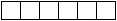 

Дата регистрации

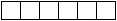 
Заявитель(и) _____________________________________________________

(фамилия, имя, отчество (при его наличии) физического лица, наименование юридического лица и адрес)

________________________________________________________________

Гражданство _____________________________________________________

Почтовый адрес

________________________________________________________________

________________________________________________________________

Телефон _______________ Электронный адрес ________________________

Наименование(ия), адрес(а) оригинатора(ов) селекционного достижения и доля участия в %

________________________________________________________________

________________________________________________________________

________________________________________________________________

Род, вид (казахское название) ______________________________________

Род, вид (русское название) ________________________________________

Род, вид (латинское название) ______________________________________

Предлагаемое название ___________________________________________

Селекционный номер _____________________________________________

Автор(ы) (если автор(ы) не является(ются) заявителем(ями))
Заявитель(и) _____________________________________________________

(фамилия, имя, отчество (при его наличии) физического лица, наименование юридического лица и адрес)

________________________________________________________________

Гражданство _____________________________________________________

Почтовый адрес

________________________________________________________________

________________________________________________________________

Телефон _______________ Электронный адрес ________________________

Наименование(ия), адрес(а) оригинатора(ов) селекционного достижения и доля участия в %

________________________________________________________________

________________________________________________________________

________________________________________________________________

Род, вид (казахское название) ______________________________________

Род, вид (русское название) ________________________________________

Род, вид (латинское название) ______________________________________

Предлагаемое название ___________________________________________

Селекционный номер _____________________________________________

Автор(ы) (если автор(ы) не является(ются) заявителем(ями))
Заявитель(и) _____________________________________________________

(фамилия, имя, отчество (при его наличии) физического лица, наименование юридического лица и адрес)

________________________________________________________________

Гражданство _____________________________________________________

Почтовый адрес

________________________________________________________________

________________________________________________________________

Телефон _______________ Электронный адрес ________________________

Наименование(ия), адрес(а) оригинатора(ов) селекционного достижения и доля участия в %

________________________________________________________________

________________________________________________________________

________________________________________________________________

Род, вид (казахское название) ______________________________________

Род, вид (русское название) ________________________________________

Род, вид (латинское название) ______________________________________

Предлагаемое название ___________________________________________

Селекционный номер _____________________________________________

Автор(ы) (если автор(ы) не является(ются) заявителем(ями))
Заявитель(и) _____________________________________________________

(фамилия, имя, отчество (при его наличии) физического лица, наименование юридического лица и адрес)

________________________________________________________________

Гражданство _____________________________________________________

Почтовый адрес

________________________________________________________________

________________________________________________________________

Телефон _______________ Электронный адрес ________________________

Наименование(ия), адрес(а) оригинатора(ов) селекционного достижения и доля участия в %

________________________________________________________________

________________________________________________________________

________________________________________________________________

Род, вид (казахское название) ______________________________________

Род, вид (русское название) ________________________________________

Род, вид (латинское название) ______________________________________

Предлагаемое название ___________________________________________

Селекционный номер _____________________________________________

Автор(ы) (если автор(ы) не является(ются) заявителем(ями))
Заявитель(и) _____________________________________________________

(фамилия, имя, отчество (при его наличии) физического лица, наименование юридического лица и адрес)

________________________________________________________________

Гражданство _____________________________________________________

Почтовый адрес

________________________________________________________________

________________________________________________________________

Телефон _______________ Электронный адрес ________________________

Наименование(ия), адрес(а) оригинатора(ов) селекционного достижения и доля участия в %

________________________________________________________________

________________________________________________________________

________________________________________________________________

Род, вид (казахское название) ______________________________________

Род, вид (русское название) ________________________________________

Род, вид (латинское название) ______________________________________

Предлагаемое название ___________________________________________

Селекционный номер _____________________________________________

Автор(ы) (если автор(ы) не является(ются) заявителем(ями))
Заявитель(и) _____________________________________________________

(фамилия, имя, отчество (при его наличии) физического лица, наименование юридического лица и адрес)

________________________________________________________________

Гражданство _____________________________________________________

Почтовый адрес

________________________________________________________________

________________________________________________________________

Телефон _______________ Электронный адрес ________________________

Наименование(ия), адрес(а) оригинатора(ов) селекционного достижения и доля участия в %

________________________________________________________________

________________________________________________________________

________________________________________________________________

Род, вид (казахское название) ______________________________________

Род, вид (русское название) ________________________________________

Род, вид (латинское название) ______________________________________

Предлагаемое название ___________________________________________

Селекционный номер _____________________________________________

Автор(ы) (если автор(ы) не является(ются) заявителем(ями))
Заявитель(и) _____________________________________________________

(фамилия, имя, отчество (при его наличии) физического лица, наименование юридического лица и адрес)

________________________________________________________________

Гражданство _____________________________________________________

Почтовый адрес

________________________________________________________________

________________________________________________________________

Телефон _______________ Электронный адрес ________________________

Наименование(ия), адрес(а) оригинатора(ов) селекционного достижения и доля участия в %

________________________________________________________________

________________________________________________________________

________________________________________________________________

Род, вид (казахское название) ______________________________________

Род, вид (русское название) ________________________________________

Род, вид (латинское название) ______________________________________

Предлагаемое название ___________________________________________

Селекционный номер _____________________________________________

Автор(ы) (если автор(ы) не является(ются) заявителем(ями))
Фамилия
Имя
Отчество

(при его наличии)
Отчество

(при его наличии)
Адрес домашний
Адрес домашний
Доля

участия, %
По имеющейся у меня (нас) информации других действительных авторов нет
По имеющейся у меня (нас) информации других действительных авторов нет
По имеющейся у меня (нас) информации других действительных авторов нет
По имеющейся у меня (нас) информации других действительных авторов нет
По имеющейся у меня (нас) информации других действительных авторов нет
По имеющейся у меня (нас) информации других действительных авторов нет
По имеющейся у меня (нас) информации других действительных авторов нет
Предыдущие заявки
Зарегистрированы
Зарегистрированы
Номер заявки
Номер заявки
Стадия
Под каким названием
Предыдущие заявки
в стране
Дата
Номер заявки
Номер заявки
Стадия
Под каким названием
На предоставление охраны
На испытание 

на хозяйственную полезность
Я (мы) заявляю(ем), что материал, переданный с первой заявкой, представляет данный сорт и соответствует настоящей заявке.
Я (мы) заявляю(ем), что материал, переданный с первой заявкой, представляет данный сорт и соответствует настоящей заявке.
Я (мы) заявляю(ем), что материал, переданный с первой заявкой, представляет данный сорт и соответствует настоящей заявке.
Я (мы) заявляю(ем), что материал, переданный с первой заявкой, представляет данный сорт и соответствует настоящей заявке.
Я (мы) заявляю(ем), что материал, переданный с первой заявкой, представляет данный сорт и соответствует настоящей заявке.
Я (мы) заявляю(ем), что материал, переданный с первой заявкой, представляет данный сорт и соответствует настоящей заявке.
Я (мы) заявляю(ем), что материал, переданный с первой заявкой, представляет данный сорт и соответствует настоящей заявке.
Рекомендуемые оригинатором области испытания (использования)
Рекомендуемые оригинатором области испытания (использования)
Рекомендуемые оригинатором области испытания (использования)
Рекомендуемые оригинатором области испытания (использования)
Рекомендуемые оригинатором области испытания (использования)
Рекомендуемые оригинатором области испытания (использования)
Рекомендуемые оригинатором области испытания (использования)
Я (мы) прошу (просим) провести государственное испытание селекционного достижения на хозяйственную полезность.

Я (мы) заявляю(ем), что по имеющимся у меня (нас) сведениям информация, необходимая для рассмотрения заявки и внесенная в настоящую заявку и в приложения, является окончательной и правильной.

Я (мы) подтверждаю(ем), что образцы получены надлежащим образом и представляют репрезентативную выборку сорта.

Я (мы) гарантирую (ем) безвозмездно предоставлять необходимое количество семян для проведения испытаний на хозяйственную полезность по нарядам Государственной комиссии, а также эталонный образец сорта на хранение.

Подпись(и) услугополучателя (услугополучателей)

___________________ __________________ ___________________ __________________ ___________________ __________________ ___________________ __________________
Я (мы) прошу (просим) провести государственное испытание селекционного достижения на хозяйственную полезность.

Я (мы) заявляю(ем), что по имеющимся у меня (нас) сведениям информация, необходимая для рассмотрения заявки и внесенная в настоящую заявку и в приложения, является окончательной и правильной.

Я (мы) подтверждаю(ем), что образцы получены надлежащим образом и представляют репрезентативную выборку сорта.

Я (мы) гарантирую (ем) безвозмездно предоставлять необходимое количество семян для проведения испытаний на хозяйственную полезность по нарядам Государственной комиссии, а также эталонный образец сорта на хранение.

Подпись(и) услугополучателя (услугополучателей)

___________________ __________________ ___________________ __________________ ___________________ __________________ ___________________ __________________
Я (мы) прошу (просим) провести государственное испытание селекционного достижения на хозяйственную полезность.

Я (мы) заявляю(ем), что по имеющимся у меня (нас) сведениям информация, необходимая для рассмотрения заявки и внесенная в настоящую заявку и в приложения, является окончательной и правильной.

Я (мы) подтверждаю(ем), что образцы получены надлежащим образом и представляют репрезентативную выборку сорта.

Я (мы) гарантирую (ем) безвозмездно предоставлять необходимое количество семян для проведения испытаний на хозяйственную полезность по нарядам Государственной комиссии, а также эталонный образец сорта на хранение.

Подпись(и) услугополучателя (услугополучателей)

___________________ __________________ ___________________ __________________ ___________________ __________________ ___________________ __________________
Я (мы) прошу (просим) провести государственное испытание селекционного достижения на хозяйственную полезность.

Я (мы) заявляю(ем), что по имеющимся у меня (нас) сведениям информация, необходимая для рассмотрения заявки и внесенная в настоящую заявку и в приложения, является окончательной и правильной.

Я (мы) подтверждаю(ем), что образцы получены надлежащим образом и представляют репрезентативную выборку сорта.

Я (мы) гарантирую (ем) безвозмездно предоставлять необходимое количество семян для проведения испытаний на хозяйственную полезность по нарядам Государственной комиссии, а также эталонный образец сорта на хранение.

Подпись(и) услугополучателя (услугополучателей)

___________________ __________________ ___________________ __________________ ___________________ __________________ ___________________ __________________
Я (мы) прошу (просим) провести государственное испытание селекционного достижения на хозяйственную полезность.

Я (мы) заявляю(ем), что по имеющимся у меня (нас) сведениям информация, необходимая для рассмотрения заявки и внесенная в настоящую заявку и в приложения, является окончательной и правильной.

Я (мы) подтверждаю(ем), что образцы получены надлежащим образом и представляют репрезентативную выборку сорта.

Я (мы) гарантирую (ем) безвозмездно предоставлять необходимое количество семян для проведения испытаний на хозяйственную полезность по нарядам Государственной комиссии, а также эталонный образец сорта на хранение.

Подпись(и) услугополучателя (услугополучателей)

___________________ __________________ ___________________ __________________ ___________________ __________________ ___________________ __________________
Я (мы) прошу (просим) провести государственное испытание селекционного достижения на хозяйственную полезность.

Я (мы) заявляю(ем), что по имеющимся у меня (нас) сведениям информация, необходимая для рассмотрения заявки и внесенная в настоящую заявку и в приложения, является окончательной и правильной.

Я (мы) подтверждаю(ем), что образцы получены надлежащим образом и представляют репрезентативную выборку сорта.

Я (мы) гарантирую (ем) безвозмездно предоставлять необходимое количество семян для проведения испытаний на хозяйственную полезность по нарядам Государственной комиссии, а также эталонный образец сорта на хранение.

Подпись(и) услугополучателя (услугополучателей)

___________________ __________________ ___________________ __________________ ___________________ __________________ ___________________ __________________
Я (мы) прошу (просим) провести государственное испытание селекционного достижения на хозяйственную полезность.

Я (мы) заявляю(ем), что по имеющимся у меня (нас) сведениям информация, необходимая для рассмотрения заявки и внесенная в настоящую заявку и в приложения, является окончательной и правильной.

Я (мы) подтверждаю(ем), что образцы получены надлежащим образом и представляют репрезентативную выборку сорта.

Я (мы) гарантирую (ем) безвозмездно предоставлять необходимое количество семян для проведения испытаний на хозяйственную полезность по нарядам Государственной комиссии, а также эталонный образец сорта на хранение.

Подпись(и) услугополучателя (услугополучателей)

___________________ __________________ ___________________ __________________ ___________________ __________________ ___________________ __________________Приложение 7
к Правилам проведения 
сортоиспытания 
сельскохозяйственных растенийФормаПриложение 8
к Правилам проведения 
сортоиспытания 
сельскохозяйственных растенийФорма Приложение 9
к Правилам проведения 
сортоиспытания 
сельскохозяйственных растенийФормаПриложение 10
к Правилам проведения 
сортоиспытания 
сельскохозяйственных растенийФорма
Сорт/гибрид _________________________________________________________

Год начала испытания ________________________________________________

Показатели в среднем за ________________________ годы _________________

Урожайность, центнер/гектар __________________________________________

На богаре ___________________________________________________________

На орошении ________________________________________________________
Сорт/гибрид _________________________________________________________

Год начала испытания ________________________________________________

Показатели в среднем за ________________________ годы _________________

Урожайность, центнер/гектар __________________________________________

На богаре ___________________________________________________________

На орошении ________________________________________________________
Сорт/гибрид _________________________________________________________

Год начала испытания ________________________________________________

Показатели в среднем за ________________________ годы _________________

Урожайность, центнер/гектар __________________________________________

На богаре ___________________________________________________________

На орошении ________________________________________________________
Сорт/гибрид _________________________________________________________

Год начала испытания ________________________________________________

Показатели в среднем за ________________________ годы _________________

Урожайность, центнер/гектар __________________________________________

На богаре ___________________________________________________________

На орошении ________________________________________________________
Сорт/гибрид _________________________________________________________

Год начала испытания ________________________________________________

Показатели в среднем за ________________________ годы _________________

Урожайность, центнер/гектар __________________________________________

На богаре ___________________________________________________________

На орошении ________________________________________________________
Показатели
20__
20__
20__
Среднее
1
2
3
4
5
1. Область ________________
Сортоучасток _____________
Стандарт по хозяйственно-полезным признакам _________________
Сорт _____________________
Отклонение
Сортоучасток _____________
Стандарт по хозяйственно-полезным признакам _________________
Сорт _____________________
Отклонение
Сортоучасток _____________
Стандарт по хозяйственно-полезным признакам _________________
Сорт _____________________
Отклонение
Среднее __________________
Стандарт по хозяйственно-полезным признакам _________________
Сорт _____________________
Отклонение
Среднее по области ________
Стандарт по хозяйственно-полезным признакам _________________
Сорт _____________________
2. Гарантированная прибавка урожайности по области, центнер/гектар __________

3. Экономическая эффективность, % _______________________________________

4. Критерий оценки _____________________________________________________

5. Масса 1000 зерен, клубня, плода, грамм __________________________________

6. Масса коробочки, грамм _______________________________________________

7. Масса хлопка-сырца с одной коробочки, грамм ____________________________

8. Выход волокна из хлопка-сырца, % ______________________________________

9. Облиственность, % ____________________________________________________

10. Продуктивная кустистость, стеблей _____________________________________

11. Высота растения, сантиметров _________________________________________

12. Длина волокна, миллиметров __________________________________________

13. Высота прикрепления нижних бобов, сантиметров ________________________

14. Растрескиваемость бобов, % ___________________________________________
2. Гарантированная прибавка урожайности по области, центнер/гектар __________

3. Экономическая эффективность, % _______________________________________

4. Критерий оценки _____________________________________________________

5. Масса 1000 зерен, клубня, плода, грамм __________________________________

6. Масса коробочки, грамм _______________________________________________

7. Масса хлопка-сырца с одной коробочки, грамм ____________________________

8. Выход волокна из хлопка-сырца, % ______________________________________

9. Облиственность, % ____________________________________________________

10. Продуктивная кустистость, стеблей _____________________________________

11. Высота растения, сантиметров _________________________________________

12. Длина волокна, миллиметров __________________________________________

13. Высота прикрепления нижних бобов, сантиметров ________________________

14. Растрескиваемость бобов, % ___________________________________________
2. Гарантированная прибавка урожайности по области, центнер/гектар __________

3. Экономическая эффективность, % _______________________________________

4. Критерий оценки _____________________________________________________

5. Масса 1000 зерен, клубня, плода, грамм __________________________________

6. Масса коробочки, грамм _______________________________________________

7. Масса хлопка-сырца с одной коробочки, грамм ____________________________

8. Выход волокна из хлопка-сырца, % ______________________________________

9. Облиственность, % ____________________________________________________

10. Продуктивная кустистость, стеблей _____________________________________

11. Высота растения, сантиметров _________________________________________

12. Длина волокна, миллиметров __________________________________________

13. Высота прикрепления нижних бобов, сантиметров ________________________

14. Растрескиваемость бобов, % ___________________________________________
2. Гарантированная прибавка урожайности по области, центнер/гектар __________

3. Экономическая эффективность, % _______________________________________

4. Критерий оценки _____________________________________________________

5. Масса 1000 зерен, клубня, плода, грамм __________________________________

6. Масса коробочки, грамм _______________________________________________

7. Масса хлопка-сырца с одной коробочки, грамм ____________________________

8. Выход волокна из хлопка-сырца, % ______________________________________

9. Облиственность, % ____________________________________________________

10. Продуктивная кустистость, стеблей _____________________________________

11. Высота растения, сантиметров _________________________________________

12. Длина волокна, миллиметров __________________________________________

13. Высота прикрепления нижних бобов, сантиметров ________________________

14. Растрескиваемость бобов, % ___________________________________________
2. Гарантированная прибавка урожайности по области, центнер/гектар __________

3. Экономическая эффективность, % _______________________________________

4. Критерий оценки _____________________________________________________

5. Масса 1000 зерен, клубня, плода, грамм __________________________________

6. Масса коробочки, грамм _______________________________________________

7. Масса хлопка-сырца с одной коробочки, грамм ____________________________

8. Выход волокна из хлопка-сырца, % ______________________________________

9. Облиственность, % ____________________________________________________

10. Продуктивная кустистость, стеблей _____________________________________

11. Высота растения, сантиметров _________________________________________

12. Длина волокна, миллиметров __________________________________________

13. Высота прикрепления нижних бобов, сантиметров ________________________

14. Растрескиваемость бобов, % ___________________________________________
15. Устойчивость к болезням, балл
Болезни
Болезни
Болезни
Болезни
15. Устойчивость к болезням, балл
15. Устойчивость к болезням, балл
16. Устойчивость к вредителям, балл
Вредители
Вредители
Вредители
Вредители
16. Устойчивость к вредителям, балл
16. Устойчивость к вредителям, балл
17. Устойчивость к полеганию, балл _______________________________________

18. Устойчивость к осыпанию, балл _______________________________________

19. Устойчивость к засухе, балл ___________________________________________

20. Лежкость, % ________________________________________________________

21. Вегетационный период, дней __________________________________________

22. Дегустационная оценка, балл __________________________________________

23. Общая оценка сорта, балл _____________________________________________

24. Устойчивость к прорастанию, балл _____________________________________
17. Устойчивость к полеганию, балл _______________________________________

18. Устойчивость к осыпанию, балл _______________________________________

19. Устойчивость к засухе, балл ___________________________________________

20. Лежкость, % ________________________________________________________

21. Вегетационный период, дней __________________________________________

22. Дегустационная оценка, балл __________________________________________

23. Общая оценка сорта, балл _____________________________________________

24. Устойчивость к прорастанию, балл _____________________________________
17. Устойчивость к полеганию, балл _______________________________________

18. Устойчивость к осыпанию, балл _______________________________________

19. Устойчивость к засухе, балл ___________________________________________

20. Лежкость, % ________________________________________________________

21. Вегетационный период, дней __________________________________________

22. Дегустационная оценка, балл __________________________________________

23. Общая оценка сорта, балл _____________________________________________

24. Устойчивость к прорастанию, балл _____________________________________
17. Устойчивость к полеганию, балл _______________________________________

18. Устойчивость к осыпанию, балл _______________________________________

19. Устойчивость к засухе, балл ___________________________________________

20. Лежкость, % ________________________________________________________

21. Вегетационный период, дней __________________________________________

22. Дегустационная оценка, балл __________________________________________

23. Общая оценка сорта, балл _____________________________________________

24. Устойчивость к прорастанию, балл _____________________________________
17. Устойчивость к полеганию, балл _______________________________________

18. Устойчивость к осыпанию, балл _______________________________________

19. Устойчивость к засухе, балл ___________________________________________

20. Лежкость, % ________________________________________________________

21. Вегетационный период, дней __________________________________________

22. Дегустационная оценка, балл __________________________________________

23. Общая оценка сорта, балл _____________________________________________

24. Устойчивость к прорастанию, балл _____________________________________
25. Качественные и технологические показатели
25. Качественные и технологические показатели
Показатели, %, миллиграмм/грамм, миллилитр
Показатели, %, миллиграмм/грамм, миллилитр
Показатели, %, миллиграмм/грамм, миллилитр
Показатели, %, миллиграмм/грамм, миллилитр
25. Качественные и технологические показатели
25. Качественные и технологические показатели
Примечание: показатели, не указанные в таблице, заполняются дополнительно.
Примечание: показатели, не указанные в таблице, заполняются дополнительно.
Примечание: показатели, не указанные в таблице, заполняются дополнительно.
Примечание: показатели, не указанные в таблице, заполняются дополнительно.
Примечание: показатели, не указанные в таблице, заполняются дополнительно.
Члены экспертного совета: ____________________________________________ ____________________________________________ ____________________________________________ ____________________________________________

Обоснование подготовил __________________________________________ _______________
                                                      (фамилия, имя, отчество (при его наличии)) (подпись)

"___" ____________ 20__года

Заключение _______________________________________________________________ _______________________________________________________________ _______________________________________________________________
Члены экспертного совета: ____________________________________________ ____________________________________________ ____________________________________________ ____________________________________________

Обоснование подготовил __________________________________________ _______________
                                                      (фамилия, имя, отчество (при его наличии)) (подпись)

"___" ____________ 20__года

Заключение _______________________________________________________________ _______________________________________________________________ _______________________________________________________________
Члены экспертного совета: ____________________________________________ ____________________________________________ ____________________________________________ ____________________________________________

Обоснование подготовил __________________________________________ _______________
                                                      (фамилия, имя, отчество (при его наличии)) (подпись)

"___" ____________ 20__года

Заключение _______________________________________________________________ _______________________________________________________________ _______________________________________________________________
Члены экспертного совета: ____________________________________________ ____________________________________________ ____________________________________________ ____________________________________________

Обоснование подготовил __________________________________________ _______________
                                                      (фамилия, имя, отчество (при его наличии)) (подпись)

"___" ____________ 20__года

Заключение _______________________________________________________________ _______________________________________________________________ _______________________________________________________________
Члены экспертного совета: ____________________________________________ ____________________________________________ ____________________________________________ ____________________________________________

Обоснование подготовил __________________________________________ _______________
                                                      (фамилия, имя, отчество (при его наличии)) (подпись)

"___" ____________ 20__года

Заключение _______________________________________________________________ _______________________________________________________________ _______________________________________________________________Приложение 11
к Правилам проведения 
сортоиспытания 
сельскохозяйственных растенийФорма
Сорт/гибрид ___________________________________________________

Год начала испытания ___________________________________________

Показатели в среднем за ______________________ годы ______________

Урожайность, центнер/гектар _____________________________________

На богаре _____________________________________________________

На орошении __________________________________________________
Сорт/гибрид ___________________________________________________

Год начала испытания ___________________________________________

Показатели в среднем за ______________________ годы ______________

Урожайность, центнер/гектар _____________________________________

На богаре _____________________________________________________

На орошении __________________________________________________
Сорт/гибрид ___________________________________________________

Год начала испытания ___________________________________________

Показатели в среднем за ______________________ годы ______________

Урожайность, центнер/гектар _____________________________________

На богаре _____________________________________________________

На орошении __________________________________________________
Сорт/гибрид ___________________________________________________

Год начала испытания ___________________________________________

Показатели в среднем за ______________________ годы ______________

Урожайность, центнер/гектар _____________________________________

На богаре _____________________________________________________

На орошении __________________________________________________
Сорт/гибрид ___________________________________________________

Год начала испытания ___________________________________________

Показатели в среднем за ______________________ годы ______________

Урожайность, центнер/гектар _____________________________________

На богаре _____________________________________________________

На орошении __________________________________________________
Показатели
20__
20__
20__
Среднее
1
2
3
4
5
1. Область ________________
Сортоучасток _____________
Стандарт по хозяйственно-полезным признакам _________________
Сорт _____________________
Отклонение
Сортоучасток _____________
Стандарт по хозяйственно-полезным признакам _________________
Сорт _____________________
Отклонение
Сортоучасток _____________
Стандарт по хозяйственно-полезным признакам _________________
Сорт _____________________
Отклонение
Среднее __________________
Стандарт по хозяйственно-полезным признакам _________________
Сорт _____________________
Отклонение
Среднее по области ________
Стандарт по хозяйственно-полезным признакам _________________
Сорт _____________________
2. Гарантированная прибавка урожайности по области, центнер/гектар _________

3. Экономическая эффективность, % ______________________________________

4. Критерий оценки ____________________________________________________

5. Масса 1000 зерен, клубня, плода, грамм _________________________________

6. Масса коробочки, грамм ______________________________________________

7. Масса хлопка-сырца с одной коробочки, грамм ___________________________

8. Выход волокна из хлопка-сырца, % _____________________________________

9. Облиственность, % ___________________________________________________

10. Продуктивная кустистость, стеблей ____________________________________

11. Высота растения, сантиметров ________________________________________

12. Длина волокна, миллиметров _________________________________________

13. Высота прикрепления нижних бобов, сантиметров _______________________

14. Растрескиваемость бобов, % __________________________________________
2. Гарантированная прибавка урожайности по области, центнер/гектар _________

3. Экономическая эффективность, % ______________________________________

4. Критерий оценки ____________________________________________________

5. Масса 1000 зерен, клубня, плода, грамм _________________________________

6. Масса коробочки, грамм ______________________________________________

7. Масса хлопка-сырца с одной коробочки, грамм ___________________________

8. Выход волокна из хлопка-сырца, % _____________________________________

9. Облиственность, % ___________________________________________________

10. Продуктивная кустистость, стеблей ____________________________________

11. Высота растения, сантиметров ________________________________________

12. Длина волокна, миллиметров _________________________________________

13. Высота прикрепления нижних бобов, сантиметров _______________________

14. Растрескиваемость бобов, % __________________________________________
2. Гарантированная прибавка урожайности по области, центнер/гектар _________

3. Экономическая эффективность, % ______________________________________

4. Критерий оценки ____________________________________________________

5. Масса 1000 зерен, клубня, плода, грамм _________________________________

6. Масса коробочки, грамм ______________________________________________

7. Масса хлопка-сырца с одной коробочки, грамм ___________________________

8. Выход волокна из хлопка-сырца, % _____________________________________

9. Облиственность, % ___________________________________________________

10. Продуктивная кустистость, стеблей ____________________________________

11. Высота растения, сантиметров ________________________________________

12. Длина волокна, миллиметров _________________________________________

13. Высота прикрепления нижних бобов, сантиметров _______________________

14. Растрескиваемость бобов, % __________________________________________
2. Гарантированная прибавка урожайности по области, центнер/гектар _________

3. Экономическая эффективность, % ______________________________________

4. Критерий оценки ____________________________________________________

5. Масса 1000 зерен, клубня, плода, грамм _________________________________

6. Масса коробочки, грамм ______________________________________________

7. Масса хлопка-сырца с одной коробочки, грамм ___________________________

8. Выход волокна из хлопка-сырца, % _____________________________________

9. Облиственность, % ___________________________________________________

10. Продуктивная кустистость, стеблей ____________________________________

11. Высота растения, сантиметров ________________________________________

12. Длина волокна, миллиметров _________________________________________

13. Высота прикрепления нижних бобов, сантиметров _______________________

14. Растрескиваемость бобов, % __________________________________________
2. Гарантированная прибавка урожайности по области, центнер/гектар _________

3. Экономическая эффективность, % ______________________________________

4. Критерий оценки ____________________________________________________

5. Масса 1000 зерен, клубня, плода, грамм _________________________________

6. Масса коробочки, грамм ______________________________________________

7. Масса хлопка-сырца с одной коробочки, грамм ___________________________

8. Выход волокна из хлопка-сырца, % _____________________________________

9. Облиственность, % ___________________________________________________

10. Продуктивная кустистость, стеблей ____________________________________

11. Высота растения, сантиметров ________________________________________

12. Длина волокна, миллиметров _________________________________________

13. Высота прикрепления нижних бобов, сантиметров _______________________

14. Растрескиваемость бобов, % __________________________________________
15. Устойчивость к болезням, балл
Болезни
Болезни
Болезни
Болезни
15. Устойчивость к болезням, балл
15. Устойчивость к болезням, балл
16. Устойчивость к вредителям, балл
Вредители
Вредители
Вредители
Вредители
16. Устойчивость к вредителям, балл
16. Устойчивость к вредителям, балл
17. Устойчивость к полеганию, балл _______________________________________

18. Устойчивость к осыпанию, балл _______________________________________

19. Устойчивость к засухе, балл ___________________________________________

20. Лежкость, % ________________________________________________________

21. Вегетационный период, дней __________________________________________

22. Дегустационная оценка, балл __________________________________________

23. Общая оценка сорта, балл _____________________________________________

24. Устойчивость к прорастанию, балл _____________________________________
17. Устойчивость к полеганию, балл _______________________________________

18. Устойчивость к осыпанию, балл _______________________________________

19. Устойчивость к засухе, балл ___________________________________________

20. Лежкость, % ________________________________________________________

21. Вегетационный период, дней __________________________________________

22. Дегустационная оценка, балл __________________________________________

23. Общая оценка сорта, балл _____________________________________________

24. Устойчивость к прорастанию, балл _____________________________________
17. Устойчивость к полеганию, балл _______________________________________

18. Устойчивость к осыпанию, балл _______________________________________

19. Устойчивость к засухе, балл ___________________________________________

20. Лежкость, % ________________________________________________________

21. Вегетационный период, дней __________________________________________

22. Дегустационная оценка, балл __________________________________________

23. Общая оценка сорта, балл _____________________________________________

24. Устойчивость к прорастанию, балл _____________________________________
17. Устойчивость к полеганию, балл _______________________________________

18. Устойчивость к осыпанию, балл _______________________________________

19. Устойчивость к засухе, балл ___________________________________________

20. Лежкость, % ________________________________________________________

21. Вегетационный период, дней __________________________________________

22. Дегустационная оценка, балл __________________________________________

23. Общая оценка сорта, балл _____________________________________________

24. Устойчивость к прорастанию, балл _____________________________________
17. Устойчивость к полеганию, балл _______________________________________

18. Устойчивость к осыпанию, балл _______________________________________

19. Устойчивость к засухе, балл ___________________________________________

20. Лежкость, % ________________________________________________________

21. Вегетационный период, дней __________________________________________

22. Дегустационная оценка, балл __________________________________________

23. Общая оценка сорта, балл _____________________________________________

24. Устойчивость к прорастанию, балл _____________________________________
25. Качественные и технологические показатели
25. Качественные и технологические показатели
Показатели, %, миллиграмм/грамм, миллилитр
Показатели, %, миллиграмм/грамм, миллилитр
Показатели, %, миллиграмм/грамм, миллилитр
Показатели, %, миллиграмм/грамм, миллилитр
25. Качественные и технологические показатели
25. Качественные и технологические показатели
Примечание: показатели, не указанные в таблице, заполняются дополнительно.
Примечание: показатели, не указанные в таблице, заполняются дополнительно.
Примечание: показатели, не указанные в таблице, заполняются дополнительно.
Примечание: показатели, не указанные в таблице, заполняются дополнительно.
Примечание: показатели, не указанные в таблице, заполняются дополнительно.
Члены экспертного совета: ____________________________________________ ____________________________________________ ____________________________________________ ____________________________________________

Обоснование подготовил __________________________________________ _______________
                                                 (фамилия, имя, отчество (при его наличии)) (подпись)

"___" ____________ 20__года

Заключение _______________________________________________________________ _______________________________________________________________ _______________________________________________________________
Члены экспертного совета: ____________________________________________ ____________________________________________ ____________________________________________ ____________________________________________

Обоснование подготовил __________________________________________ _______________
                                                 (фамилия, имя, отчество (при его наличии)) (подпись)

"___" ____________ 20__года

Заключение _______________________________________________________________ _______________________________________________________________ _______________________________________________________________
Члены экспертного совета: ____________________________________________ ____________________________________________ ____________________________________________ ____________________________________________

Обоснование подготовил __________________________________________ _______________
                                                 (фамилия, имя, отчество (при его наличии)) (подпись)

"___" ____________ 20__года

Заключение _______________________________________________________________ _______________________________________________________________ _______________________________________________________________
Члены экспертного совета: ____________________________________________ ____________________________________________ ____________________________________________ ____________________________________________

Обоснование подготовил __________________________________________ _______________
                                                 (фамилия, имя, отчество (при его наличии)) (подпись)

"___" ____________ 20__года

Заключение _______________________________________________________________ _______________________________________________________________ _______________________________________________________________
Члены экспертного совета: ____________________________________________ ____________________________________________ ____________________________________________ ____________________________________________

Обоснование подготовил __________________________________________ _______________
                                                 (фамилия, имя, отчество (при его наличии)) (подпись)

"___" ____________ 20__года

Заключение _______________________________________________________________ _______________________________________________________________ _______________________________________________________________